* Cardurile sunt făcute de Cristina Buja și publicate pe blogul personal www.funparenting.ro.            În cazul în care le preluați pe alte bloguri/site-uri/grupuri vă rog să precizați sursa.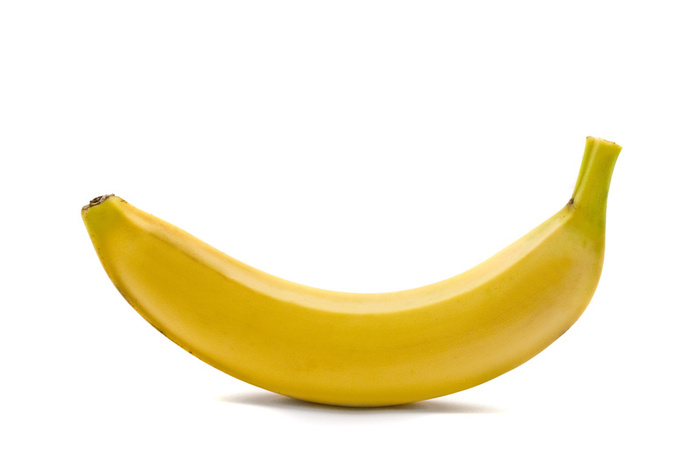 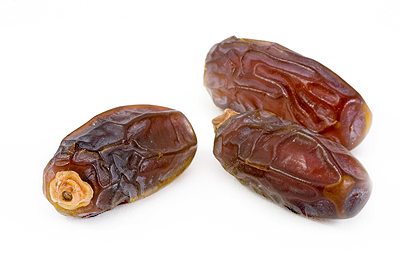 BANANĂ  CURMALE      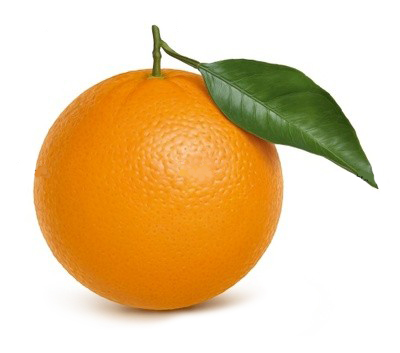 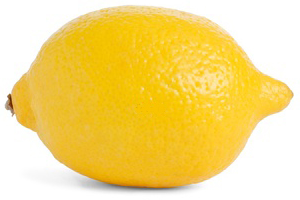 PORTOCALĂLĂMÂIE      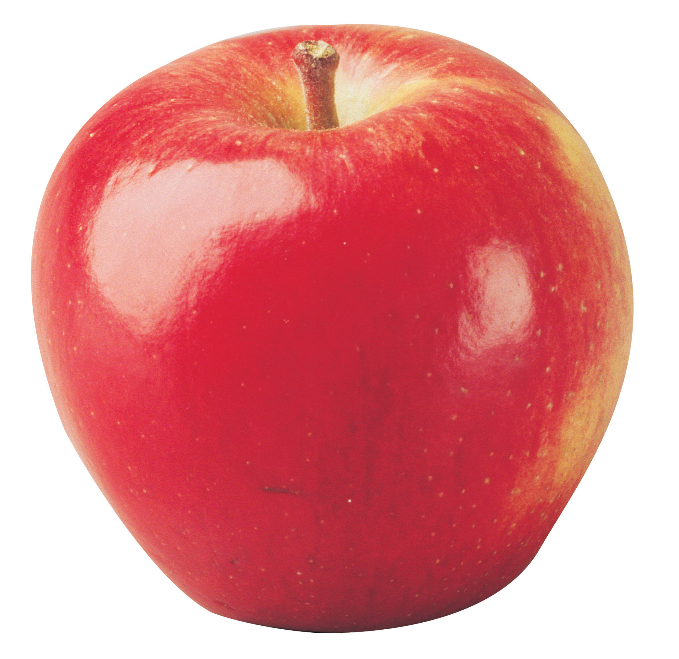 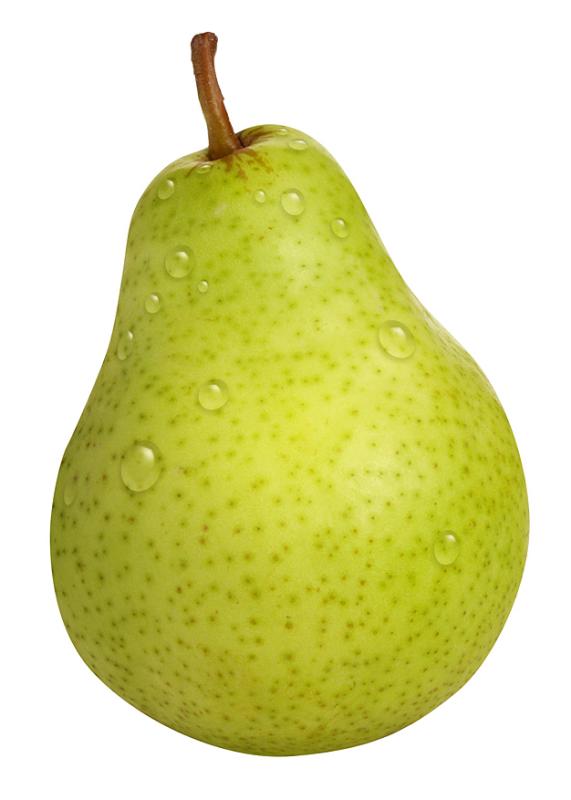 MĂR     PARĂPARĂPARĂ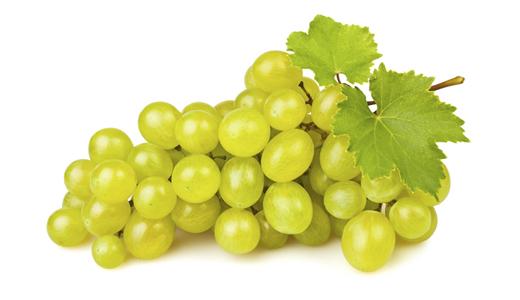 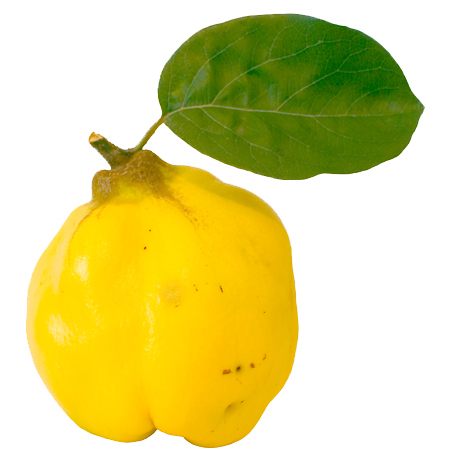 STRUGUREGUTUIEGUTUIEGUTUIE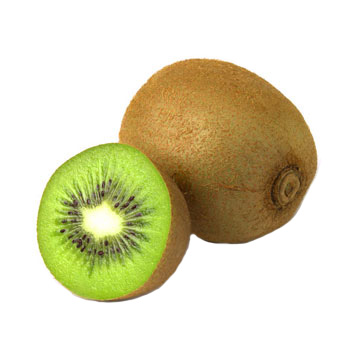 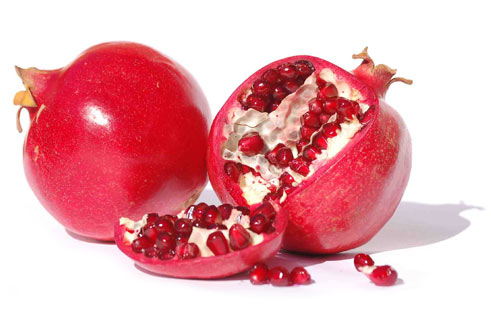 KIWI          RODIERODIERODIE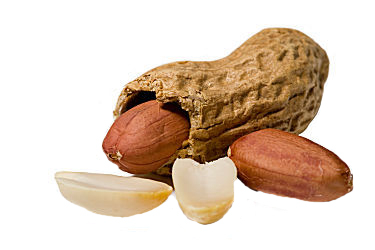 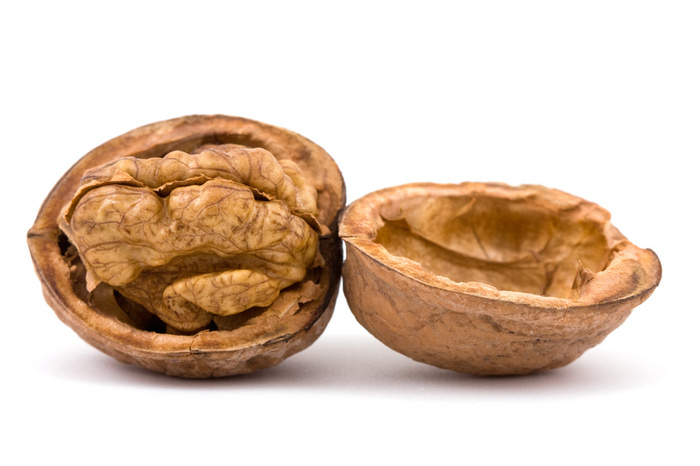 ALUNENUCINUCINUCI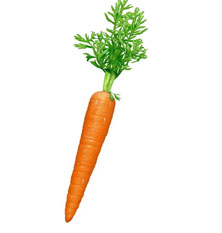 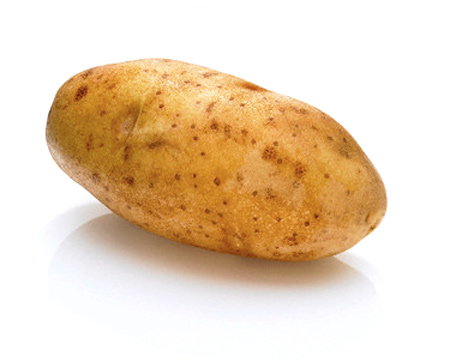 MORCOV     CARTOFCARTOFCARTOF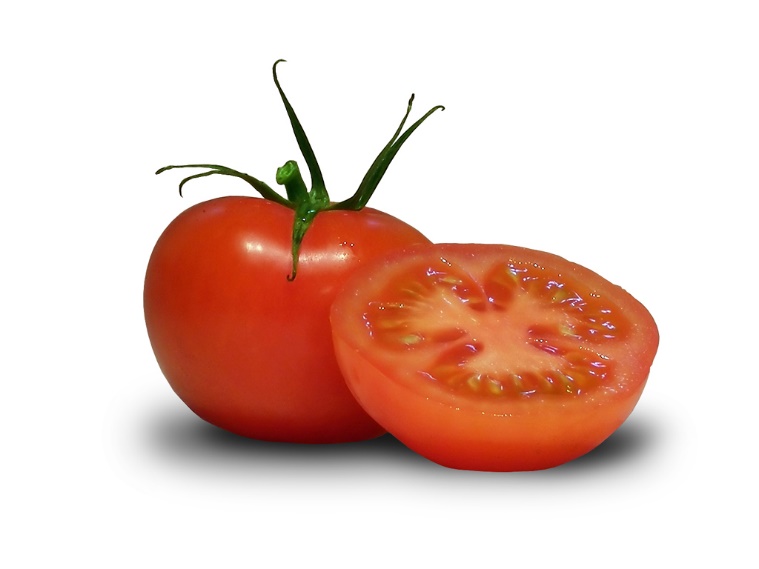 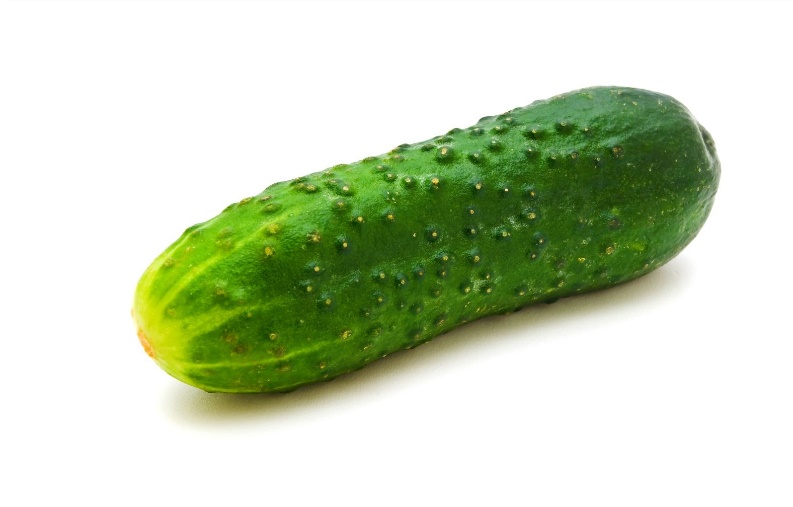 ROȘIECASTRAVETECASTRAVETECASTRAVETE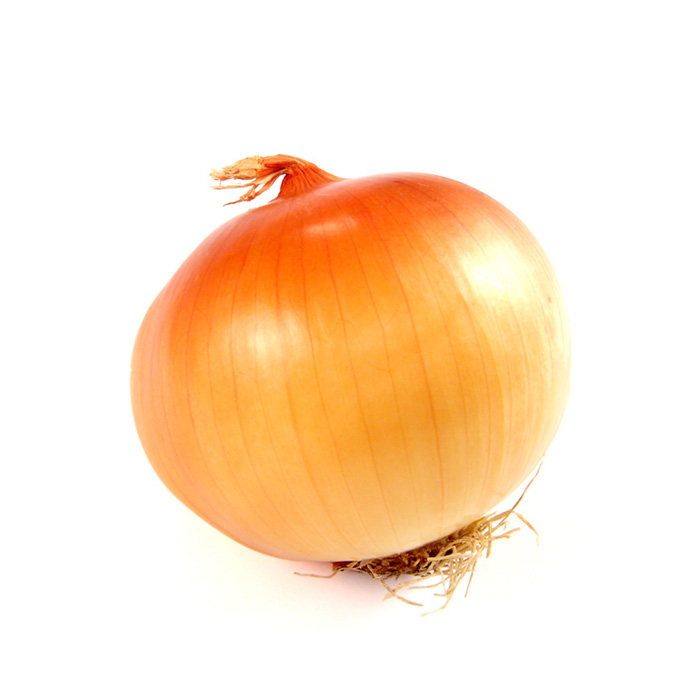 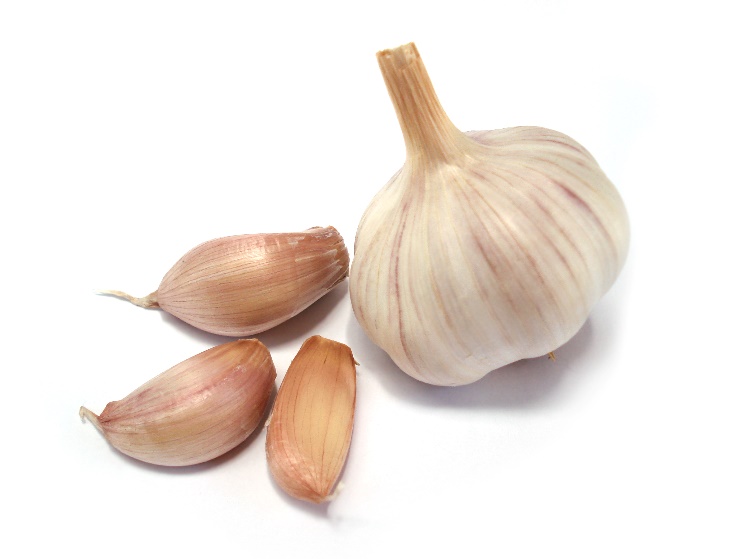 CEAPĂ  CEAPĂ  USTUROIUSTUROI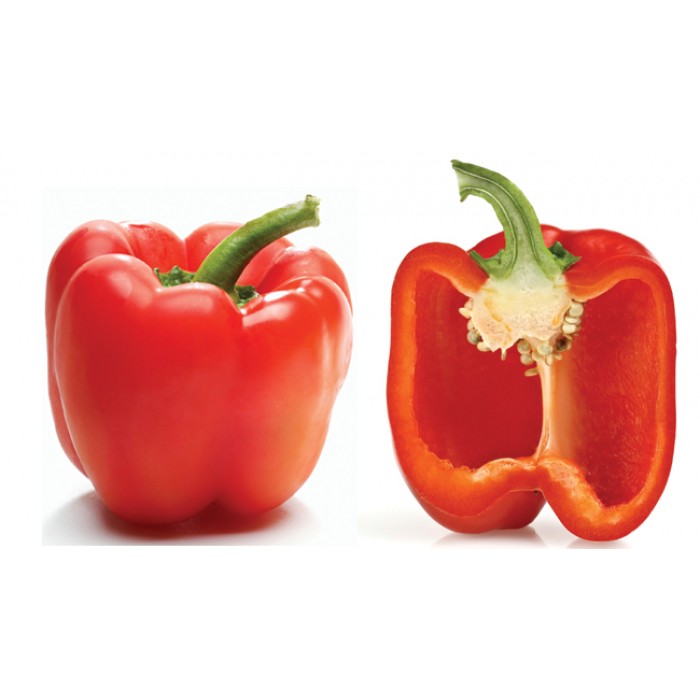 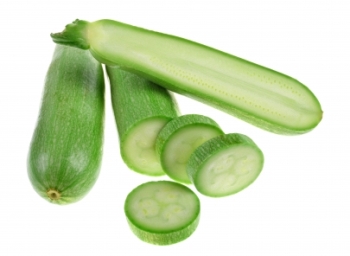 ARDEIARDEIDOVLECEIDOVLECEI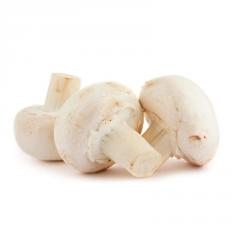 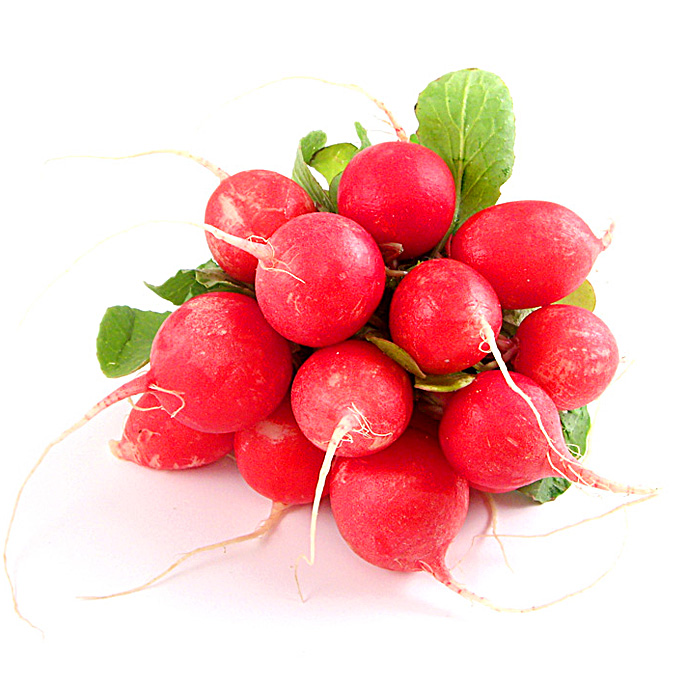 CIUPERCI      CIUPERCI      CIUPERCI      RIDICHI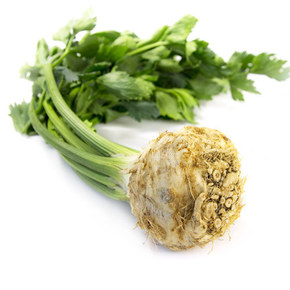 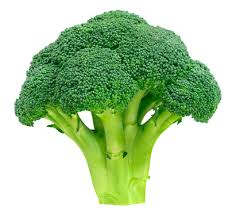 ȚELINĂȚELINĂȚELINĂBROCCOLI